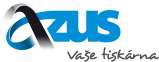 AZUS Březová, s.r.o.U Přádelny 88OdběratelFaktura 20210889D A Ň O V Ý D O K L A D357 03	Svatava,IČ:	25226207	DIČ:	CZ25226207Obch.rejstřík - Kraj.soud Plzeň, odd. C, vl. 10506Bank. účet: 19-4488300207/0100VSym: 20210889Komerční banka a.s.KSym: 0308IBAN:Swift: KOMBCZPPXXXVystavil: Lucie Trčková EMail: trckova@azus.cz Tel.: +420 352 627 781Příjemce:Datum uskuteč. zdan. plnění:   17.12.2019 14:21Dat. vystavení  dokladu:   17.12.2019 14:21Datum splatnosti: 27.12.2019Způsob úhrady: Převod. příkazemDoprava: dodavatel Zakázka: 20191509P.č.Kód	Název produktu	Množství MJCena/MJ	RabatBez DPHDPH1.	skladackySKLÁDAČKY2500	ks30,52476 310,0021%"Advent v maskách - DF/EÚS/EGR/0121", propagační materiál Advent v Čechách a Bavorsku, grafické zpracování, příprava dat, zpracování textů, fotografie, tisk, zlatá ražbaDod. list:20231065; Potvrzení:19001509; Obj.:202/2019;bez DPH:	76 310,00Rekapitulace DPHSazba	Základ DPH	DPHCelkemRežim plnění	Předmět plnění21%76 310,00	16 025,1092 335,10 KčBěžnéDodání zboží nebo poskytnutí služby s místem plnění v tuzemsku (§§ 13, 14, 18)Zaokrouhlení:	-0,10K úhradě:	92 335,00 KčStrana:  1 / 1